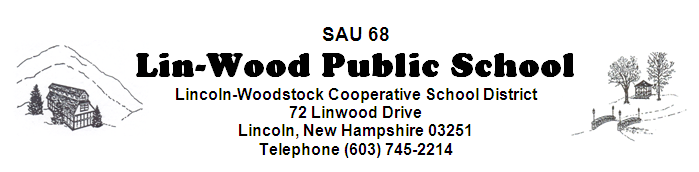 The Policies Committee meets on the 1st meeting of the month at 5:45 pm and the Facilities Committee meets on the 2nd meeting of the month at 5:30 pm in the Elementary MPR.  The Lincoln-Woodstock Cooperative School Board will meet in the Elementary MPR at 6:30 pm on June 19, 2019**Board members are encouraged to arrive early to sign manifests**AGENDACALL TO ORDER – Matt Manning, Chairperson
PUBLIC FORUM/HEARING
The public is invited to meet with Board members to provide community input regarding:
Use of monies from the Facilities Expendable Trust Fund for the following:
Engineering Services for Elementary Heating System
ADJOURNMENT TO REGULAR SCHEDULED BOARD MEETING
CALL TO ORDER – Matt Manning, Chairperson
ED FOCUS – Atty. Mark Dolan and Atty. Barrett Christina from NHSBA, School Board Strategic Plan presentation
MINUTES
Approval of Minutes of June 5, 2019Approval of Non-Public Minutes of May 22, 2019Approval of Non-Public Minutes of June 5, 2019COMMUNICATION
CORRESPONDENCE
REPORTS
Business Administrator’s Report
Superintendent’s Report
Principal’s Report
Committee Reports
COMMITTEES
Policy Committee

FIRST READING:					SECOND READING:	*Please note that Policies are available for your review in the SAU Office and on our school page at www.lin-wood.org 


B.	Wellness Committee – June 10, 2019 meeting 
VI.	BUSINESS REQUIRING BOARD ACTION
Staff Nominations, Recommendations and Resignations
School Board Member Candidate Selection
Budget Committee Request

VII.	NEW BUSINESSNoneVIII.	CONTINUING BUSINESSNone
IX.	RECOGNITION OF VISITORS / PUBLIC PARTICIPATION
Student
Staff
Community – Please state your name and address.  This agenda item is intended to give citizens a voice and the Board an opportunity to hear directly from citizens.  The total time limit is 15 minutes as per policy BEDH.  This time is not intended for Q & A.  Questions about programs or practices may be directed to respective administrators during the school day.
X.	NON-PUBLIC SESSION (RSA 91-A:3)  Discussion of matters that are likely to adversely affect the 
reputation of a person other than a member of the school board.
XI.	ADJOURNMENTGADA – Employment References and VerificationGBEC – Drug-Free Workplace & Drug-Free Schools GBED – Tobacco Products Ban Use and Possession In and On School Facilities and GroundsJICG – Tobacco Products Ban Use and Possession In and On School Facilities and GroundsJCA – Change of School or Assignment – Best InterestsJEC – Change of School or Assignment – Manifest Educational Hardship